Mardi  5 mai 2020Matin 1- Dictée flash du jour 2Leur dicter et à faire dans le cahier violet puis corriger les fautes en vert.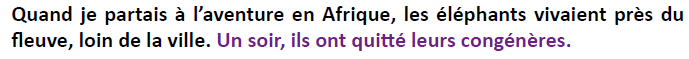 2- Etude De la Langue, EDL jour 2 :Les CE1 font les deux premiers exercices, les CE2 le premier : on travaille d’abord à l’oral puis à l’écrit.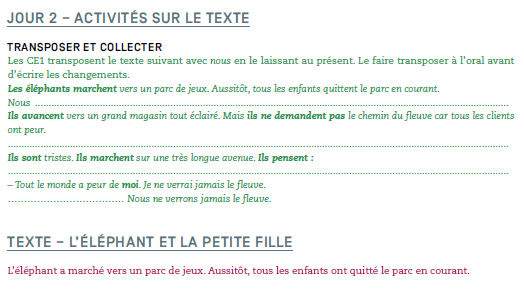 3- Mathématiques		Faire le contenu du mardi dans le fichier module 14 MHM joint sur le site.Après-midi1- 30 minutes de lecture2- Sciences :	 L’évolution de l’alimentation :  faire la page 2 et corriger ensuite	 puis remplir la leçon en page 4, seulement le 3ème  paragraphe et corriger ensuite.3- Ecriture :	Avancer d’une page dans le cahier d’écriture.4- Observ’Art via le lien		http://apreslaclasse.net/index.php/2018/06/03/observart/